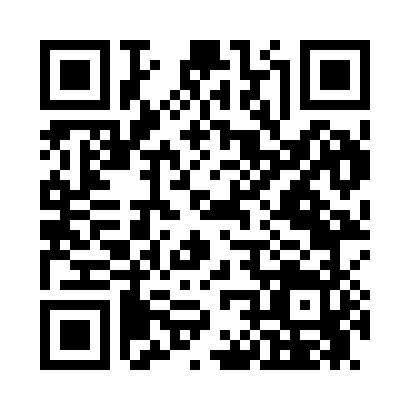 Prayer times for Lorah, Iowa, USAMon 1 Jul 2024 - Wed 31 Jul 2024High Latitude Method: Angle Based RulePrayer Calculation Method: Islamic Society of North AmericaAsar Calculation Method: ShafiPrayer times provided by https://www.salahtimes.comDateDayFajrSunriseDhuhrAsrMaghribIsha1Mon4:095:501:245:258:5710:382Tue4:105:511:245:258:5710:383Wed4:105:511:245:268:5710:384Thu4:115:521:245:268:5710:375Fri4:125:531:255:268:5610:376Sat4:135:531:255:268:5610:367Sun4:145:541:255:268:5610:358Mon4:155:541:255:268:5510:359Tue4:165:551:255:268:5510:3410Wed4:175:561:255:268:5410:3311Thu4:185:571:255:268:5410:3212Fri4:195:571:265:268:5310:3213Sat4:205:581:265:268:5310:3114Sun4:215:591:265:268:5210:3015Mon4:236:001:265:268:5210:2916Tue4:246:011:265:268:5110:2817Wed4:256:011:265:258:5010:2718Thu4:266:021:265:258:5010:2519Fri4:276:031:265:258:4910:2420Sat4:296:041:265:258:4810:2321Sun4:306:051:265:258:4710:2222Mon4:316:061:265:258:4610:2123Tue4:336:071:265:248:4610:1924Wed4:346:081:265:248:4510:1825Thu4:356:091:265:248:4410:1726Fri4:376:091:265:248:4310:1527Sat4:386:101:265:238:4210:1428Sun4:396:111:265:238:4110:1329Mon4:416:121:265:238:4010:1130Tue4:426:131:265:228:3910:1031Wed4:446:141:265:228:3810:08